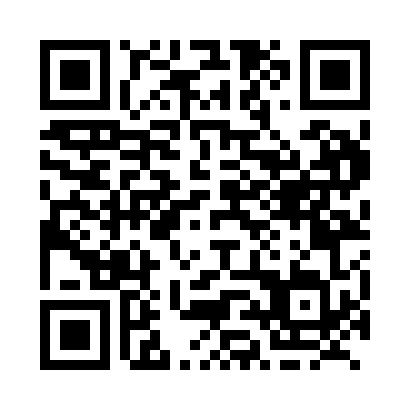 Prayer times for Redcliff, Alberta, CanadaMon 1 Jul 2024 - Wed 31 Jul 2024High Latitude Method: Angle Based RulePrayer Calculation Method: Islamic Society of North AmericaAsar Calculation Method: HanafiPrayer times provided by https://www.salahtimes.comDateDayFajrSunriseDhuhrAsrMaghribIsha1Mon3:235:181:277:009:3611:312Tue3:235:191:277:009:3511:313Wed3:245:201:287:009:3511:314Thu3:245:211:287:009:3511:315Fri3:255:211:286:599:3411:316Sat3:255:221:286:599:3411:317Sun3:265:231:286:599:3311:318Mon3:265:241:286:599:3211:309Tue3:275:251:296:589:3211:3010Wed3:275:261:296:589:3111:3011Thu3:285:271:296:589:3011:2912Fri3:285:281:296:579:2911:2913Sat3:295:291:296:579:2911:2914Sun3:305:301:296:579:2811:2815Mon3:305:311:296:569:2711:2816Tue3:315:321:296:569:2611:2717Wed3:315:341:296:559:2511:2718Thu3:325:351:296:549:2411:2619Fri3:335:361:306:549:2311:2620Sat3:335:371:306:539:2111:2521Sun3:345:381:306:539:2011:2522Mon3:355:401:306:529:1911:2423Tue3:355:411:306:519:1811:2424Wed3:365:421:306:509:1611:2325Thu3:375:441:306:509:1511:2126Fri3:395:451:306:499:1411:1927Sat3:425:461:306:489:1211:1628Sun3:445:481:306:479:1111:1429Mon3:475:491:306:469:0911:1130Tue3:495:501:306:459:0811:0931Wed3:525:521:306:459:0611:06